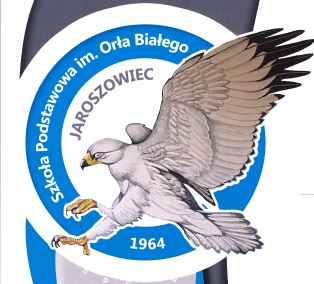 KONKURS LITERACKO-PLASTYCZNY„Z ORŁEM BIAŁYM PRZEZ STULECIA”pod Honorowym PatronatemMinistra – Członka Rady Ministrów Pani Agnieszki Ścigaj oraz  Wójta Gminy Klucze Norberta BieniaOrganizatorzy:Szkoła Podstawowa im. Orła Białego w Jaroszowcu Cele konkursu:- popularyzowanie polskich symboli  narodowych wśród dzieci i młodzieży,- kształtowanie postaw patriotycznych,- rozwijanie zainteresowań twórczością patriotyczną,- wspieranie działań twórczych uczniów w różnych formach aktywności,- kształtowanie i rozwijanie u uczniów uzdolnień plastycznych i literackich,- promocja talentów.Adresaci konkursu: Konkurs przeznaczony jest dla uczniów szkół podstawowych Gminy Klucze. Uczniowie będą oceniani w trzech kategoriach wiekowych:I grupa (konkurs plastyczny): klasy I-III,II grupa (konkurs literacki): klasy IV–VI,III grupa (konkurs literacki): klasy VII-VIII.Tematyka i forma. Tematyka 4. edycji konkursu „Wędrówka Orła Białego szlakiem legend naszego regionu”Konkurs plastyczny dla klas I-III Temat:  Legenda o powstaniu Pustyni Błędowskiej mówi, że górnicy strasznie hałasowali nad głowami diabłów, a ci już nie mogli tego wytrzymać. Wtedy jeden z diabłów poleciał nad morze, aby powrócić z wielkim worem piachu. Jednak w drodze powrotnej zahaczył nim o wieżę kościoła kluczewskiego i piasek rozsypał się po okolicy, tworząc rozległą pustynię.Przygotuj rysunek ilustrujący tę legendę.Format i technika dowolna. Każdy uczestnik może złożyć jedną samodzielnie przygotowaną pracę opatrzoną godłem (pseudonimem). To samo godło należy napisać na osobnej stronie zawierającej dane: imię i nazwisko ucznia, szkoła, klasa, opiekun naukowy, adres e-mail, telefon.Konkurs literacki dla klas IV-VIII:Formy do wyboru:Przygotuj komiks na temat jednej z legend związanych z naszym regionem. Przygotowując pracę, można nawiązywać zarówno do znanych legend naszego regionu, jak i zaproponować własną legendę związaną z wybranym miejscem na naszym terenie.Napisz opowiadanie ilustrujące spotkanie Orła Białego z bohaterem miejscowej legendy. Prace nadesłane na konkurs powinny być własne, wcześniej nienagradzane i niepublikowane. Każdy uczestnik może przygotować jedną pracę napisaną komputerowo czcionką New Times 12 o objętości do 3 stron na jeden z zaproponowanych tematów. Zarówno opowiadanie, jak i komiks muszą być opatrzone godłem (pseudonimem) uczestnika. To samo godło należy napisać na osobnej stronie zawierającej dane: imię i nazwisko autora tekstu, szkoła, klasa, opiekun naukowy, adres e-mail, telefon.Termin konkursuOpisane prace plastyczne i literackie należy dostarczyć do Szkoły Podstawowej im. Orła Białego w Jaroszowcu do 21 XI 2023r.Rozstrzygnięcie konkursu i ogłoszenie wyników nastąpi najpóźniej do 30 XI 2023r. VI. Postanowienia końcoweDo zgłoszonej pracy należy dołączyć zgodę na przetwarzanie danych osobowych stanowiących załącznik do niniejszego regulaminu.  Prace konkursowe pozostają w dokumentacji Szkoły Podstawowej im. Orła Białego w Jaroszowcu.   Serdecznie zapraszamy do udziału w konkursie!OrganizatorzyOBOWIĄZEK INFORMACYJNYNa podstawie art. 13 ust. 1 i 2 Rozporządzenia Parlamentu Europejskiego i Rady (UE) 2016/679 z 27 kwietnia 2016 r. w sprawie ochrony osób fizycznych w związku z przetwarzaniem danych osobowych i w sprawie swobodnego przepływu takich danych oraz uchylenia dyrektywy 95/46/WE (Dz.U.UE.L. z 2016r. Nr 119, s.1 ze zm.) - dalej: „RODO” informuję, że:Administratorem Państwa danych osobowych jest Szkoła Podstawowa im. Orła Białego w Jaroszowcu, ul. Kolejowa 18, tel. 326457097,  zwany dalej Administratorem. Administrator wyznaczył Inspektora Ochrony Danych, z którym mogą się Państwo kontaktować we wszystkich sprawach dotyczących przetwarzania danych osobowych za pośrednictwem adresu e-mail: inspektor@cbi24.pl lub pisemnie na adres Administratora.Państwa dane osobowe będą przetwarzane w celu organizacji konkursu „ Z Orłem Białym przez stulecia”Podstawą prawną przetwarzania danych osobowych jest art. 6 ust. 1 lit. a RODO (tj. zgoda osoby, której dane dotyczą). Państwa dane osobowe będą przetwarzane wyłącznie przez okres niezbędny do realizacji celu przetwarzania tj. na czas organizacji, przebiegu oraz ogłoszenia wyników i promocji konkursu pt.   „ Z Orłem Białym przez stulecia”Państwa dane osobowe będą przetwarzane w sposób zautomatyzowany, lecz nie będą podlegały zautomatyzowanemu podejmowaniu decyzji, w tym profilowaniu.Państwa dane osobowe nie będą przekazywane poza Europejski Obszar Gospodarczy (obejmujący Unię Europejską, Norwegię, Liechtenstein i Islandię).W związku z przetwarzaniem Państwa danych osobowych, przysługują Państwu następujące prawa:prawo do cofnięcia zgody w dowolnym momencie bez wpływu na zgodność z prawem przetwarzania, którego dokonano na podstawie zgody przed jej cofnięciem;prawo dostępu do swoich danych oraz otrzymania ich kopii;prawo do sprostowania (poprawiania) swoich danych osobowych;prawo żądania usunięcia swoich danych;prawo do ograniczenia przetwarzania danych osobowych;prawo wniesienia skargi do Prezesa Urzędu Ochrony Danych Osobowych (ul. Stawki 2, 00-193 Warszawa), w sytuacji, gdy uzna Pani/Pan, że przetwarzanie danych osobowych narusza przepisy ogólnego rozporządzenia o ochronie danych (RODO).Podanie przez Państwa danych jest dobrowolne. Nieprzekazanie danych skutkować będzie brakiem realizacji celu, o którym mowa w pkt 3Państwa dane osobowe będą ujawniane osobom działającym z upoważnienia Administratora, mającym dostęp do danych osobowych i przetwarzającym je wyłącznie na polecenie Administratora, chyba że wymaga tego prawo UE lub prawo państwa członkowskiego. Państwa dane osobowe mogą zostać przekazane podmiotom zewnętrznym na podstawie umowy powierzenia przetwarzania danych osobowych, a także podmiotom lub organom uprawnionym na podstawie przepisów prawa.ZGODA NA PRZETWARZANIE DANYCH OSOBOWYCHWyrażam zgodę na przetwarzanie przez Szkołę Podstawową im. orła Białęgo w Jaroszowcu zwaną dalej Administratorem., moich danych osobowych w rodzaju: imię i nazwisko, w celu organizacji konkursu pt. „ Z Orłem Białym przez stulecia” zgodnie z art. 6 ust. 1 lit a) Rozporządzenia Parlamentu Europejskiego i Rady (UE) 2016/679 z dnia 27 kwietnia 2016 r. w sprawie ochrony osób fizycznych w związku z przetwarzaniem danych osobowych i w sprawie swobodnego przepływu takich danych oraz uchylenia dyrektywy 95/46/WE (publ. Dz. Urz. UE L Nr 119, s. 1, ze zm.).Niniejsza zgoda jest dobrowolna i może być cofnięta w dowolnym momencie. Wycofanie zgody nie wpływa na zgodność z prawem przetwarzania, którego dokonano na podstawie zgody przed jej wycofaniem.                                                                                           ………………………………..						(data, czytelny podpis)Szkoła Podstawowa im. Orła Białego Jaroszowiec, ul. Kolejowa 1832 – 310 Kluczetel./fax  32 645 70 97www.spjaroszowiec.ple-mail: spjar2@poczta.onet.pl